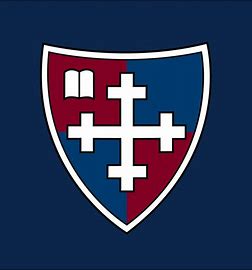 GCTS Student Success DepartmentSemester Scheduling TemplateDatesCourse #1 NameCourse #2 NameCourse #3 Name